PANDUAN KERJASAMAPT. NONBAR2014 FIFA World Cup BrazilTMDISCLAIMERKerjasama ini adalah ekosistem yang diciptakan oleh PT. Nonbar untuk menunjang Program Nonton Bareng 2014 FIFA World Cup BrazilTM , dimana Partner tidak boleh secara langsung menghubungkan dirinya dengan 2014 FIFA World Cup BrazilTM tanpa persetujuan tertulis dan Panduan tertulis dari PT. Nonbar.Penggunaan nama, logo, maskot dan atribut 2014 FIFA World Cup BrazilTM harus mengikuti regulasi dari FIFA, dengan persetujuan dari PT. Nonbar.DATA PARTNERNama Perusahaan	:Bidang usaha		:Alamat			:Nomor telepon kantor	:Person in charge	:Nomor telepon		:Email PIC		:			(email aktif. Masuk sirkuler komunikasi PT. Nonbar)BENTUK KERJASAMAMedia partnerEvent organizerPerwakilan pemasaran hak nonton barengMarketing partner (sponsorship dengan local sponsor)....AREA KERJAProvinsi ...TARIF IJIN NONTON BARENG WORLD CUP 2014Kategori Venue Mandiri(stand alone venue)KETERANGAN :Berlaku selama 2014 FIFA World Cup BrazilTM berlangsungBelum termasuk PPN 10%BENEFIT :01 (satu) Set Top Box K Vision : biaya instalasi, kabel 20m, 1 amplifier, 15 free-to-view channel & Sport Channel (World Cup channel, Indonesia Super League dan BEIN Sport Channel 1-2)1 Paket langganan Harian KOMPAS selama 06 (enam) bulan – 01 copy (Untuk Venue kapasitas 50-200 seat)1 Paket langganan Harian KOMPAS selama 12(dua belas) bulan – 01 copy (Untuk Venue kapasitas 201-500 lebih seat)Paket Official Merchandise 2014 FIFA World Cup BrazilTMBooklet resmi Piala Dunia 2014Iklan Bersama di media cetak nasional (khusus Venue 51-500 seat keatas)Pencantuman nama dan data venue di website www.nonton-bareng.comKategori Venue MALL(Atrium dan tenant di dalamnya)KETERANGAN :Berlaku selama 2014 FIFA World Cup BrazilTM berlangsungBelum termasuk PPN 10%Mall menyertakan daftar lengkap Tenant yang bergabung dalam Program NonbarBENEFIT :01 (satu) Set Top Box K Vision : biaya instalasi, kabel 20m, 1 amplifier, 15 free-to-view channel & Sport Channel (World Cup channel, Indonesia Super League dan BEIN Sport Channel 1-2)1 Paket langganan Harian KOMPAS selama 06 (enam) bulan – 01 copy (Atrium)1 Paket langganan Harian KOMPAS selama 12(dua belas) bulan – 01 copy (Atrium + tenants)Paket Official Merchandise 2014 FIFA World Cup BrazilTMBooklet resmi Piala Dunia 2014Iklan Bersama di media cetak nasional (khusus Venue 51-500 seat keatas)Pencantuman nama dan data venue di website www.nonton-bareng.comKategori Area Luar Ruang (OUTDOOR)KETERANGAN :Berlaku selama 2014 FIFA World Cup BrazilTM berlangsungBelum termasuk PPN 10%Ijin akan diberikan kepada Penyelenggara dengan subyek Lokasi Kegiatan yang dimaksudBENEFIT :01 (satu) Set Top Box K Vision : tidak termasuk biaya instalasi, kabel 20m, 1 amplifier, 15 free-to-view channel & Sport Channel (World Cup channel, Indonesia Super League dan BEIN Sport Channel 1-2)Paket Official Merchandise 2014 FIFA World Cup BrazilTMPencantuman nama dan data venue di website www.nonton-bareng.comKategori HotelKETERANGAN :Berlaku selama 2014 FIFA World Cup BrazilTM berlangsungBelum termasuk PPN 10%BENEFIT :01 (satu) Set Top Box K Vision : biaya instalasi, kabel 20m, 1 amplifier, 15 free-to-view channel & Sport Channel (World Cup channel, Indonesia Super League dan BEIN Sport Channel 1-2)1 Paket langganan Harian KOMPAS selama 12(dua belas) bulan – 01 copy Paket Official Merchandise 2014 FIFA World Cup BrazilTMBooklet resmi Piala Dunia 2014Iklan Bersama di media cetak nasional (khusus Venue 51-500 seat keatas)Pencantuman nama dan data venue di website www.nonton-bareng.comPERSYARATAN PARTNERSHIP PT. NONBARBerkenaan dengan kerjasama ini, Partner diberikan keleluasaan untuk menjadi Partner PT. Nonbar dengan terlebih dahulu memilih Bentuk Kerjasama. Selanjutnya Partner perlu mengisi rencana Kerja sesuai panduan di bawah ini:Minimum Guarantee of Sales PerwakilanPT. Nonbar memberikan target minimal income berupa pembelian OFFICIAL MERCHANDISE World Cup 2014 berupa Boneka maskot FULECO setinggi 200 cm, dimana Boneka ini bernilai Rp. 50.000.000,- (Lima Puluh Juta Rupiah). Boneka ini selain 5 unit di Indomaret, sejumlah 50 buah HANYA dimiliki oleh PT. Nonbar, dimana jumlah keseluruhan di dunia hanya ada 100 unit.Fee Perwakilan minimal harus memenuhi harga Boneka ini, dimana Boneka ini dapat dipajang di kantor Perwakilan setempat atau dan tempat nonton bareng, dimana Boneka ini statusnya HARUS Tersedia Dijual, dengan harga jual yang ditentukan oleh Perwakilan Setempat.Fee Perwakilan akan dipotong seharga Boneka ini, setelah proyek berakhir.FULECO 200cmUntuk Perwakilan Pemasaran Hak Nonton Bareng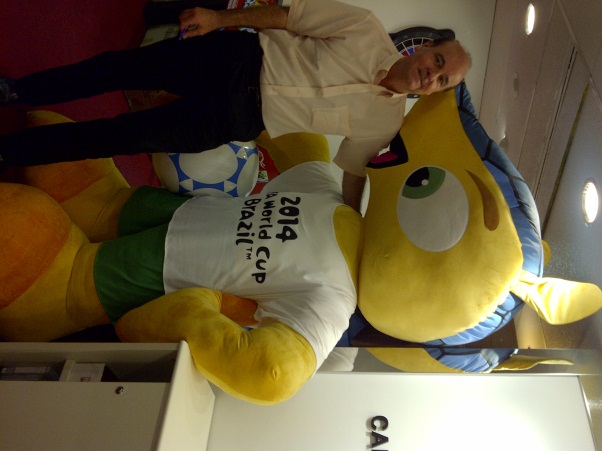 PREDIKSI POTENSI VENUE YANG BISA DIRAIH DI AREA KERJAVenue Mandiri	: ....................... venueMall			: ....................... mallOutdoor		: ....................... titikHotel		: ....................... hotelStrategi yang diterapkan untuk mencapai target venue:.........Perwakilan Pemasaran akan mendapatkan FEE persentase dari Venue yang membayar dan Bonus jika melebihi Target, dimana Target akan diberikan oleh PT. Nonbar setelah mendapatkan Pemaparan dari Partner.Untuk Media PartnerMEDIA PLAN PROMOSIPeraturan dan Tarif Hak Siar...Advertorial Nonton Bareng ...Liputan...Media Partner akan dimasukkan dalam Pengumuman Media Massa PT. Nonbar sebagai Media Partner, berhak mencantumkan Logo PT. Nonbar dan mendapatkan hak untuk bekerjasama dengan Sponsor berdasarkan Guidance dari PT. Nonbar.Untuk EVENT ORGANIZEREO Partner mendapatkan endorsement dari PT. Nonbar sebagai pelaksana Official Nonton Bareng Event. Secara langsung mendapatkan hak untuk bekerjasama dengan sponsor, berdasarkan Guidance dari PT. Nonbar. EO Partner membuat event untuk ditawarkan kepada sponsor dan Venue.EO Partner sendiri diwajibkan membuat dan melaksanakan event Nonton Bareng dengan Venue yang sudah mengurus dan membayar ijin hak siar.Untuk Marketing PartnerPartner mendapatkan endorsement dari PT Nonbar untuk mendapatkan sponsor lokal, dimana aturan dan regulasinya mengikuti Panduan dari PT. Nonbar. Marketing Partner akan mendapatkan Marketing Fee sesuai besaran sponsor yang diperoleh.Potensi brand yang bisa bekerjasama:.........FORM KONFIRMASI PARTNERSHIPPT. NONBARPROGRAM : 2014 FIFA World Cup BrazilTMKami yang bertanda tangan di bawah ini, Nama		:Jabatan		:Handphone	:Pin BB		:Email		:Mewakili Institusi :Nama perusahaan	:Alamat			:Bidang usaha		:Telepon		:Fax			:Berminat untuk menjadi Partner PT. NONBAR dalam bidang (pilih):Media partnerEvent organizerPerwakilan pemasaran hak nonton barengMarketing partner (sponsorship dengan local sponsor)....Dengan ditandatanganinya Form ini, kami berminat menjadi Partner PT. NONBAR dan telah mempelajari dan menerima kondisi yang dijelaskan PT. NONBAR dan mengirimkan rencana kerja dan Data Perusahaan untuk dipelajari oleh PT. Nonbar....................., ............... 201.._____________________NOJENIS VENUETARIFKETERANGAN1Kapasitas di bawah 50 seatRp.       5.000.000,-Yang dimaksud dengan Venue Mandiri adalah cafe/resto/lounge/bar/club yang berdiri sendiri, tidak dalam chain-group.2Kapasitas  51 – 200 seatRp.      10.000.000,-Yang dimaksud dengan Venue Mandiri adalah cafe/resto/lounge/bar/club yang berdiri sendiri, tidak dalam chain-group.3Kapasitas 201 - 500 seatRp.      20.000.000,-Yang dimaksud dengan Venue Mandiri adalah cafe/resto/lounge/bar/club yang berdiri sendiri, tidak dalam chain-group.4Kapasitas diatas 500 seatRp.      40.000.000,-Yang dimaksud dengan Venue Mandiri adalah cafe/resto/lounge/bar/club yang berdiri sendiri, tidak dalam chain-group.NOJENIS VENUETARIFKETERANGAN1Atrium + < 10 tenantsRp.       55.000.000,-Kategori ini mengakomodasi Mall dan tenant-tenant yang berada di dalamnya.2Atrium + 11 – 20 tenantsRp.     100.000.000,-Kategori ini mengakomodasi Mall dan tenant-tenant yang berada di dalamnya.3Atrium + > 20 tenantsRp.     150.000.000,-Kategori ini mengakomodasi Mall dan tenant-tenant yang berada di dalamnya.4Atrium Rp.       10.000.000,-Kategori ini mengakomodasi Mall dan tenant-tenant yang berada di dalamnya.NOJENIS VENUETARIFKETERANGAN1Pengunjung <  5.000 orangRp.      70.000.000,-Kegiatan Nonton Bareng yang diadakan di area luar ruang dan melibatkan jumlah massa yang besar2Pengunjung > 10.000 orangRp.     100.000.000,-Kegiatan Nonton Bareng yang diadakan di area luar ruang dan melibatkan jumlah massa yang besarNOJENIS VENUETARIFKETERANGAN1Hotel *3Rp.      30.000.000,-Termasuk hak menyalurkan siaran ke kamar dan 1 lokasi Nonton Bareng di area Hotel.2Hotel *4Rp.      40.000.000,-Termasuk hak menyalurkan siaran ke kamar dan 1 lokasi Nonton Bareng di area Hotel.3Hotel *5Rp.      50.000.000,-Termasuk hak menyalurkan siaran ke kamar dan 1 lokasi Nonton Bareng di area Hotel.